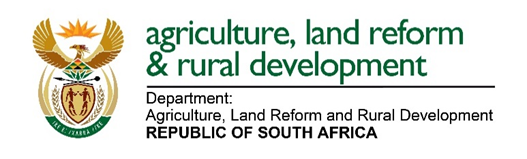 REPUBLIC OF SOUTH AFRICADEPARTMENT OF AGRICULTURE, LAND REFORM AND RURAL DEVELOPMENTFORM BCANCELLATION OF AGRICULTURAL REMEDIES(To be submitted in duplicate)Please note that the original certificate(s) of registration must be attached before the registration(s) can be cancelled. If the certificate has been mislaid, an affidavit to this effect must be submitted. FOR OFFICIAL USE ONLYName of applicant (company name):Registration number (L number)Registered tradename of agricultural remedyName (please print)CapacitySignatureDateCheckedDate